Wednesday 27th January 2021Please remember that learning through play is just as valuable as lesson time. Periods of time are encouraged to be set aside for the children to enjoy learning through play and their choice. Also try not to put too much pressure on yourselves, learning is everywhere.You can download lots of eBooks from Oxford Owl. The link is belowhttps://www.oxfordowl.co.uk/for-home/find-a-book/library-page/Phonics  Today we are going to learn to read, write and spell with the or sound (shut the door.Spellings to write 3 times: short, worn, snortSentence:    I can eat with a fork  Or  I eat my lunch with a fork .Phonics link:  https://youtu.be/1Og7aS17Z44 We have learned up to they and said on the red word list.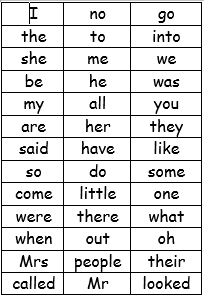 Redwordshttps://www.bbc.co.uk/bitesize/topics/zf2yf4j/articles/zdrd8xsA useful site for letter formation https://www.doorwayonline.org.uk/activities/letterformation/ar sound lesson with RWIhttps://www.youtube.com/watch?v=7NPAgQhdKN4StoryTrumpety Trump!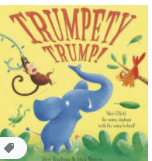 https://youtu.be/utHyWOty6kMTopicThis week we will be learning more about Earth.Sea pollutionhttps://www.youtube.com/watch?v=bGWr5jXJfbsTalk about ways in which we can help keep the seas pollution free.PhysicalA bit of dancing to liven us up today.https://www.bbc.co.uk/iplayer/episode/m000jsf1/otis-boogie-beebies-series-1-1-zoom-to-the-moonReadingPlease try to read daily. I have added a few different places to access books below if required. eggs are doing a 30day free trial.https://readingeggs.co.uk/gaw/branded?gclid=Cj0KCQiA0rSABhDlARIsAJtjfCdhZWSyB-XUErpy6aNiKuscgQq9_ggwTQ_j4hCj3PF83-MIB1NkusgaAp2HEALw_wcOxford Owl eBookshttps://www.oxfordowl.co.uk/for-home/find-a-book/library-page/Blending book:https://www.oxfordowl.co.uk/api/interactives/29253.html3 red ditty books in 1 bookhttps://www.oxfordowl.co.uk/api/interactives/24766.html Maths today Still comparinghttps://whiterosemaths.com/homelearning/early-years/week-2/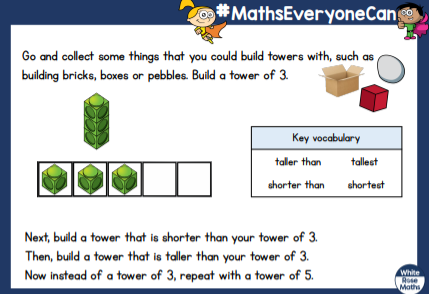 Use Mathletics to support your math’s further.CreativeCan you make a sea creature craft with items that would normally go in the bin?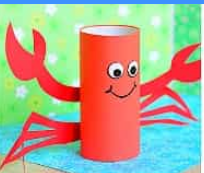 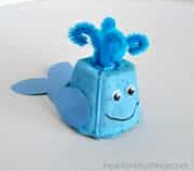 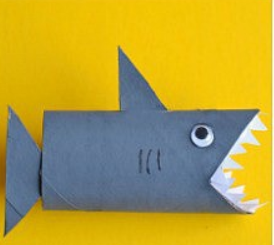 